COLEGIO EMILIA RIQUELME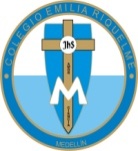 DOCENTE: ALEXANDRA OCAMPO LONDOÑOÁREA: CIENCIAS NATURALES GRADO: DÉCIMOSEGUNDO PERIODO“Andemos con verdad, vivamos en verdad. Sí, amemos mucho a Dios en espíritu y en verdad. Esta es la base: humildad y amor. Humildad, silencio, adoración.” M.E.RACTIVIDADES SEMANA 5 (mayo 18-22)Buenos días queridas estudiantes, un saludo fraterno para todas ustedes y sus familias.Esta semana vamos a continuar trabajando la guía imprimible. En la clase virtual del Lunes, la primera hora será para explicar sobre la interacción entre iones, en la segunda hora, con base en esa explicación,  desarrollaremos la actividad de la semana. Las espero el lunes 18 de mayo, en el horario habitual.El enlace para acceder a Zoom, se los enviaré al grupo de WhatsApp.Cualquier inquietud, me pueden escribir a al WhatsApp: 3022249009 o al correo electrónico alexandra@campus.com.co.¡Gracias!Feliz y bendecido resto de día